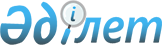 О подписании Письма-соглашения между Республикой Казахстан и Международным Банком Реконструкции и Развития относительно поправок № 2 к Соглашению о Займе № 7681-KZ (Проект развития автомобильных дорог Юг-Запад: Международный транзитный коридор Западная Европа - Западный Китай (ЦАРЭС 1b и 6b)) между Республикой Казахстан и Международным Банком Реконструкции и РазвитияУказ Президента Республики Казахстан от 14 сентября 2017 года № 547
      В соответствии со статьей 8 Закона Республики Казахстан от 30 мая 2005 года "О международных договорах Республики Казахстан" ПОСТАНОВЛЯЮ:
      1. Одобрить прилагаемый проект Письма-соглашения между Республикой Казахстан и Международным Банком Реконструкции и Развития относительно поправок № 2 к Соглашению о Займе № 7681-KZ (Проект развития автомобильных дорог Юг-Запад: Международный транзитный коридор Западная Европа - Западный Китай (ЦАРЭС 1b и 6b)) между Республикой Казахстан и Международным Банком Реконструкции и Развития.
      2. Уполномочить Министра финансов Республики Казахстан Султанова Бахыта Турлыхановича подписать от имени Республики Казахстан Письмо-соглашение между Республикой Казахстан и Международным Банком Реконструкции и Развития относительно поправок № 2 к Соглашению о Займе № 7681-KZ (Проект развития автомобильных дорог Юг-Запад: Международный транзитный коридор Западная Европа - Западный Китай (ЦАРЭС 1b и 6b)) между Республикой Казахстан и Международным Банком Реконструкции и Развития, разрешив вносить изменения и дополнения, не имеющие принципиального характера.
      3. Настоящий Указ вводится в действие со дня его подписания.
             г-ну Бахыту Султанову
       Министру финансов
       Министерство финансов
       Астана
       Казахстан
            Кас:      Республика Казахстан
             Проект развития автомобильных дорог "Юг - Запад":
             Международный транзитный коридор "Западная Европа - Западный Китай"
             (ЦАРЭС lb и 6b)
             Займ № 7681-KZ
             Поправка № 2 к Соглашению о займе
      Уважаемый г-н Султанов:
      Мы ссылаемся на вышеуказанное Соглашение о займе между Республикой Казахстан (далее - Заемщик) и Международным Банком Реконструкции и Развития (далее - Банк) от 13 июня 2009 года с внесенными поправками (далее - Соглашение о займе). Мы ссылаемся также на письмо Министерства финансов Заемщика от 10 февраля 2017 года о запросе реструктуризации Проекта и внесении определенных поправок в Соглашение о займе в связи с предлагаемой реструктуризацией.
      Мы рады сообщить Вам, что после должного рассмотрения Банк предлагает внести следующие поправки в Соглашение о займе:
      1. Часть 5 Приложения 1 Соглашения о займе изложить в следующей редакции:
      "Часть 5: Надзор за строительными работами
      Предоставление консультационных услуг по надзору строительных работ по Части 1, Части 2 и Части 6 Проекта."
      2. В Приложение 1 Соглашения о займе добавлена новая Часть 6:
      "Часть 6: Модернизация и реконструкция участков дороги в пределах Алматинской области
      Оказание работ для поддержки:
      (i) модернизации и реконструкции участков дорог в пределах Алматинской области, в том числе: (а) участок Курты - Тогыз; (b) участок Узынагаш - Отар;
      (ii) Улучшение (а) дорожной безопасности; (b) придорожного сервиса; и (с) содержания дорог и эксплуатации."
      3. Параграф I.A.1 Приложения 2 Соглашения о займе изложить в следующей редакции:
      "1. Заемщик, через МИР, с помощью КУП, реализует Проект в соответствии с требованиями, критериями, организационными механизмами и операционными процедурами, изложенными в Руководстве по реализации Проекта, Плане мероприятий по РППК, Основе политики переселения, ОВОС и ОВОСС, а также не будет поручать выполнение функций, вносить изменения, аннулировать или отказываться от требования реализации Руководства по реализации Проекта, Плана мероприятий по РППК, Основы политики переселения, ОВОС и ОВОСС без предварительного одобрения Банка."
      4. Параграф I.A.3 Приложения 2 Соглашения о займе изложить в следующей редакции:
      "3. Заемщик через МИР:
      (a) подготовит Планы управления окружающей средой, удовлетворительные для Банка в соответствии с ОВОС и ОВОСС до начала любых работ по Проекту;
      (b) реализует Проект в соответствии с соответствующими Планами управления окружающей средой;
      (c) обеспечит, что Процедуры случайной находки соблюдаются в случаях, когда материальные культурные ресурсы будут найдены в ходе реализации Проекта. Заемщик также обеспечит, чтобы положения Процедур случайной находки были включены в контракты на строительные работы и что такие положения применяются в ходе реализации проекта; и
      (d) не будет вносить поправки, приостанавливать или аннулировать какие-либо положения соответствующих Планов управления окружающей средой без предварительного одобрения Банка."
      5. Таблицу параграфа IV.А.2 Приложения 2 Соглашения о займе изложить в следующей редакции:
      6. Параграф IV.В.2 Приложения 2 Соглашения о займе изложить в следующей редакции (изменения выделены курсивом):
      "2. Дата закрытия проекта - 31 декабря 2021 года."
      7. Добавлены два новых параграфа I.3 и I.6 в Дополнение Соглашения о займе и, соответственно, перенумерованы последующие пункты:
      "3. "Процедуры случайной находки" означает процедуры, которые должны соблюдаться в случаях, когда в ходе реализации проекта обнаруживаются материальные культурные ресурсы, которые требуют, чтобы Заемщик принимал соответствующие меры по обеспечению безопасности, включая временное приостановление деятельности на участке и представление отчетности государственному органу, ответственному за культурные ценности."
      "6. "Оценка воздействия на окружающую среду и социальную сферу" или "ОВОСС" означает заключительные отчеты об оценке воздействия на окружающую среду и социальную сферу, подготовленные и раскрытые Заемщиком 31 марта 2017 года, и удовлетворительные для Банка, содержащие, помимо прочего: (i) подробное описание объектов, на которых будут проведены мероприятия по Части 6 Проекта; (ii) потенциальные и фактические неблагоприятные экологические последствия мероприятий, указанных в пункте выше (i); и (iii) определения мер ПСЭУ по конкретным объектам, которые будут приняты в ходе реализации и эксплуатации Проекта в целях смягчения, устранения или иным образом компенсации неблагоприятных экологических последствий Проекта."
      8. Параграф I.8 (ранее параграф I.6) Дополнения Соглашения о займе изложить в следующей редакции:
      "8. "Планы социально-экологического управления" или "ПСЭУ" означает документы по конкретным объектам, принятые Заемщиком и удовлетворительные для Банка согласно ОВОСС и пункту 3 Раздела I.A Приложения 2 настоящего Соглашения в отношении работ, выполняемых Заемщиком по Проекту, в которых определены, в частности: (i) детальные меры по управлению потенциальными экологическими рисками и меры по смягчению, сокращению и/или компенсации отрицательного воздействия на окружающую среду, оказанного в связи с реализацией мероприятий Проекта, наряду с адекватными институциональными механизмами, механизмами мониторинга и отчетности, способными обеспечить надлежащее выполнение и поступления регулярной информации по их соблюдению; (ii) потенциальные воздействия на природные среды обитания и соответствующие меры по смягчению последствий для подрядчиков во время работ по Проекту; (iii) материальные культурные ресурсы и планы управления, подготовленные в соответствии с законодательством Заемщика, которые могут периодически корректироваться и дополняться с предварительного письменного согласия Банка; и понятие "ПСЭУ" относится к одному подобному документу."
      Определения "Планы управления окружающей средой" и "ПУОС" должны быть заменены на "Планы социально-экологического управления" и "ПСЭУ" и все ссылки на "Планы управления окружающей средой" "ПУОС" считаются ссылками на "Планы социально-экологического управления" и "ПСЭУ".
      9. Параграф I.11 (ранее параграф I.9) Дополнения Соглашения о займе изложить в следующей редакции, и все ссылки на МТК или Министерство транспорта и коммуникаций в Соглашении считаются ссылками на МИР:
      "11. "МИР" означает Министерство по инвестициям и развитию Заемщика или его правопреемник."
      10. Параграф I.17 (ранее параграф I.15) Дополнения Соглашения о займе изложить в следующей редакции:
      "17. "Основа политики переселения" означает документ, подготовленный, утвержденный и опубликованный Заемщиком 1 мая 2008 года, обновленный и опубликованный Заемщиком (i) 18 марта 2009 года и посредством Infoshop Банка 25 марта 2009 года, и (ii) 25 июня 2015 года и 17 ноября 2015 года, соответственно, устанавливающий порядок переселения, институциональные механизмы, квалификационные критерии, права и компенсацию, включая порядок проведения оценки стоимости, общественные консультации и участие населения, мониторинг и оценку, критерии раскрытия информации, применяемые при подготовке Плана действий по переселению (ПДП) по конкретным объектам и все необходимые задачи для смягчения негативного социального воздействия Проекта."
      Все другие положения Соглашения о Займе, в отношении которых здесь не предусмотрены поправки, остаются без изменений и имеют полную юридическую силу.
      Пожалуйста, подтвердите Ваше согласие с вышеуказанными изменениями от имени Заемщика путем подписания, датирования и возврата нам прилагаемой копии настоящего письма. Поправка вступит в силу после получения Банком уведомления, указывающего, что исполнение и передача настоящей поправки от имени Заемщика были должным образом разрешены или ратифицированы всеми необходимыми государственными процедурами.
      Искренно ваш,
      МЕЖДУНАРОДБЫЙ БАНК РЕКОНСТРУКЦИИ
И РАЗВИТИЯ
      Подпись ________________________
Лилия Бурунчук
Региональный директор
Центральная Азии
      СОГЛАСОВАНО: 
РЕСПУБЛИКА КАЗАХСТАН
Подпись: ____________________
Уполномоченный представитель
Должность: __________________
Дата: _______________________
      Сопроводительный документ
					© 2012. РГП на ПХВ «Институт законодательства и правовой информации Республики Казахстан» Министерства юстиции Республики Казахстан
				
      Президент
Республики Казахстан

Н. Назарбаев
ОДОБРЕН
Указом Президента
Республики Казахстан
от 14 сентября 2017 года
№ 547Проект
Категория

Выделенная сумма средств займа (в долл. США)

Процент финансируемых расходов, (включая налоги)

(1) Работы по Части 1 Проекта
1,085,300,000
85%
(2) Работы по Части 2 Проекта
700,000,000
85%
(3) Услуги консультантов по Части 3 Проекта
8,200,000
85%
(4) Услуги консультантов по Части 4 Проекта
3,000,000
85%
(5) Услуги консультантов по Части 5 Проекта
55,500,000
85%
(6) Товары по Части 4 Проекта
1,000,000
85%
(7) Нераспределенные расходы
0
(8) Работы по Части 6 Проекта
272,000,000
85%
ОБЩАЯ СУММА

2,125,000,000
